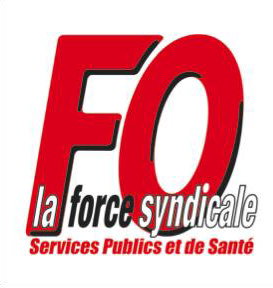 RENOUVELLEMENT DES COMMISSIONS ADMINISTRATIVES PARITAIRESLOCALES DU PERSONNEL de ……………………………..SCRUTIN DU 6 DÉCEMBRE 2018LISTE DES CANDIDATS PRESENTÉSPAR FORCE OUVRIÈRECommission Administrative Paritaire Locale N° 2 :Corps de Catégorie « A » : Personnels de catégorie A des services de soins, des services médico-techniques et des services sociaux NOM Prénoms, Grade,  NOM Prénoms, Grade NOM Prénoms, Grade NOM Prénoms, Grade NOM Prénoms, Grade NOM Prénoms, GradeNombre de Femme(s) présente(s) sur la liste :Nombre d’Homme(s) présent(s) sur la liste :Le syndicat FORCE OUVRIERE de ……………………….. habilite pour représenter la présente liste dans toutes les opérations électorales : Madame ou Monsieur NOM Prénom, Adresse, portable, mail, en qualité de délégué de liste TITULAIRE,Madame ou Monsieur NOM Prénom, Adresse, portable, mail, en qualité de délégué de liste SUPPLÉANT. Fait à …………………, le Date.Le Secrétaire Général.En annexe les actes de candidature.